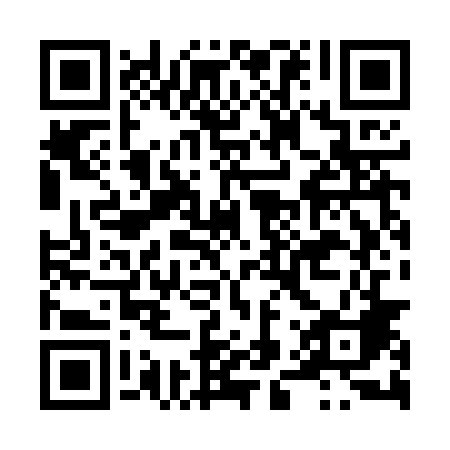 Ramadan times for Osmolin, PolandMon 11 Mar 2024 - Wed 10 Apr 2024High Latitude Method: Angle Based RulePrayer Calculation Method: Muslim World LeagueAsar Calculation Method: HanafiPrayer times provided by https://www.salahtimes.comDateDayFajrSuhurSunriseDhuhrAsrIftarMaghribIsha11Mon4:104:106:0311:513:425:395:397:2612Tue4:074:076:0111:503:445:405:407:2813Wed4:054:055:5911:503:455:425:427:3014Thu4:024:025:5611:503:475:445:447:3115Fri4:004:005:5411:493:485:465:467:3316Sat3:573:575:5211:493:495:475:477:3517Sun3:543:545:4911:493:515:495:497:3718Mon3:523:525:4711:493:525:515:517:3919Tue3:493:495:4511:483:545:535:537:4120Wed3:473:475:4211:483:555:555:557:4321Thu3:443:445:4011:483:575:565:567:4622Fri3:413:415:3811:473:585:585:587:4823Sat3:383:385:3511:473:596:006:007:5024Sun3:363:365:3311:474:016:016:017:5225Mon3:333:335:3111:464:026:036:037:5426Tue3:303:305:2811:464:036:056:057:5627Wed3:273:275:2611:464:056:076:077:5828Thu3:253:255:2411:464:066:086:088:0029Fri3:223:225:2111:454:076:106:108:0330Sat3:193:195:1911:454:096:126:128:0531Sun4:164:166:1712:455:107:147:149:071Mon4:134:136:1412:445:117:157:159:092Tue4:104:106:1212:445:127:177:179:123Wed4:074:076:1012:445:147:197:199:144Thu4:044:046:0712:435:157:217:219:165Fri4:014:016:0512:435:167:227:229:196Sat3:583:586:0312:435:177:247:249:217Sun3:553:556:0112:435:197:267:269:238Mon3:523:525:5812:425:207:277:279:269Tue3:493:495:5612:425:217:297:299:2810Wed3:463:465:5412:425:227:317:319:31